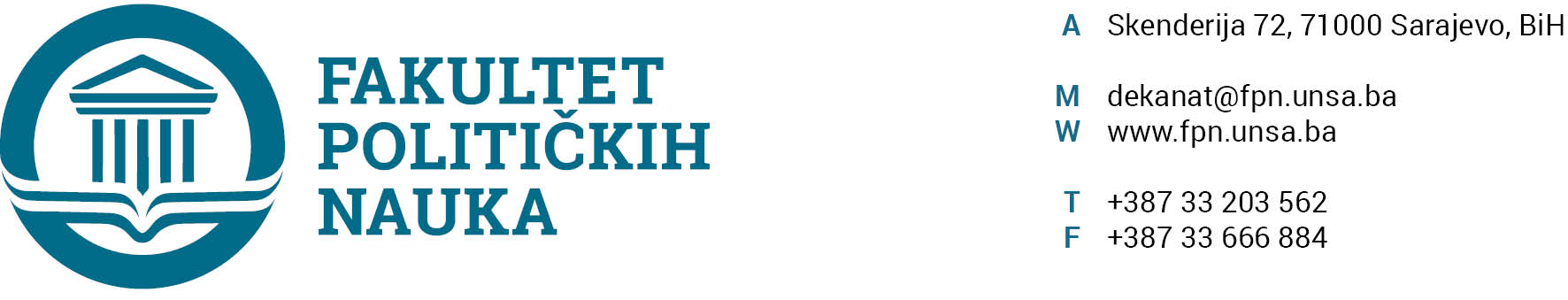 U skladu sa članom 126. Zakona o visokom obrazovanju („Službene novine Kantona Sarajevo“ br.33/2017,35/20, 40/20, 39/21) sekretar Fakulteta dajeSTRUČNO MIŠLJENJENa prijedlog Odluke o davanju prethodne  saglasnosti za angažman na drugoj visokoškolskoj ustanoviPrijedlog Odluke o davanju prethodne  saglasnosti za angažman na drugoj visokoškolskoj ustanovi za:Dr. Abdel Alibegović; Doc. dr. Amer Osmić;Prof. dr. Vlado AzinovićNije u suprotnosti sa  članom 135. stav 3) i 117. Zakona o visokom obrazovanju Kantona Sarajevo („Službene novine Kantona Sarajevo“ broj: 33/17,35/20,40/20,39/21), članom 104. i 211.stav (3) Statuta Univerziteta u Sarajevu. SEKRETAR FAKULTETA______________________                                                                                                                                                                                                           Umihana Mahmić, MASarajevo, 23.02.2022. godineDostaviti:Vijeću FPN;a/a      U skladu sa članom 126. Zakona o visokom obrazovanju („Službene novine Kantona Sarajevo“ br.33/2017,35/20, 40/20, 39/21) sekretar Fakulteta dajeSTRUČNO MIŠLJENJENa Prijedlog Odluke o usvajanju Izvještaja o provedenim postupcima javnih nabavki za 2021. godinu Fakulteta političkih nauka Prijedlog odluke Vijeća Fakulteta o  usvajanju Izvještaja o provedenim postupcima javnih nabavki za 2021. godinu Fakulteta političkih nauka nije u suprotnosti sa članom 104. Statuta Univerziteta u Sarajevu (br. 01-1093-3/18 od 28.11.2018.godine), članom 135.stav (2) tačka t) Zakona o visokom obrazovanju Kantona Sarajevo („Službene novine Kantona Sarajevo“ br. 33/17,35/20,40/20,39/21), Zakonom o javnim nabavkama BiH („Službeni glasnik BiH“ br. 39/14) i Odlukom Upravnog odbora Univerziteta u Sarajevu od 07.02.2022.godine. Sarajevo, 23.02.2022. godine                                                                                     SEKRETAR FAKULTETA                                                                                          ______________________                                                                                           Umihana Mahmić, MADostaviti:- Vijeće FPN UNSA;
- a/aU skladu sa članom 126. Zakona o visokom obrazovanju („Službene novine Kantona Sarajevo“ br.33/2017,35/20, 40/20,39/21) sekretar Fakulteta dajeSTRUČNO MIŠLJENJENa Prijedlog Odluke o usvajanju Finansijskog izvještaja za 2021. godinu  Prijedlog odluke Vijeća Fakulteta o  usvajanju Finansijskog izvještaja za 2021. godinu  Fakulteta političkih nauka UNSA nije u suprotnosti sa  članom 104. Statuta Univerziteta u Sarajevu (br. 01-1093-3/18 od 28.11.2018.godine), članom 135.stav (2) tačka t)  i članom 136. stav (10) Zakona o visokom obrazovanju Kantona Sarajevo („Službene novine Kantona Sarajevo“ br. 33/17,35/20,40/20,39/21), poglavljem IV  Zakona o računovodstvu i reviziji u FBiH („Službene novine FBiH“ br. 83/09) i članovima (152-158.) i Pravilnikom o računovodstvu i računovodstvenim politikama Univerziteta u Sarajevu.Sarajevo, 23.02.2022. godine                                                       SEKRETAR FAKULTETA                                                                                          ______________________                                                                                           Umihana Mahmić, MADostaviti:- Vijeće FPN UNSA;
- Služba za računovodstvo i finansije 2x- a/aU skladu sa članom 126. Zakona o visokom obrazovanju („Službene novine Kantona Sarajevo“ br.33/2017,35/20,40/20,39/21) sekretar Fakulteta dajeSTRUČNO MIŠLJENJENa prijedlog odluke o utvrđivanju načina polaganja završnog ispita , strukture bodova i bodovnog kriterija za svaki nastavni predmet na prvom i drugom ciklusu studija, te  načinu praćenja rada studenata u  ljetnom semestru studijske 2021/2022. godinePrijedlog odluke Vijeća Fakulteta o utvrđivanju načina polaganja završnog ispita,   završnog ispita, strukture bodova i bodovnog kriterija za svaki nastavni predmet na prvom i drugom ciklusu studija, te  načinu praćenja rada studenata u ljetnom semestru studijske 2021/2022. godine, nije u suprotnosti sa  članom 104. Statuta Univerziteta u Sarajevu,  članom 135. stav (3) i članom 64. Zakona o visokom obrazovanju (Službene novine Kantona Sarajevo broj: 33/17, 35/20, 40/20, 39/21).                                                                                                   SEKRETAR FAKULTETA______________________                                                                                                             Umihana Mahmić, MASarajevo, 23.02.2022. godineDostaviti:1. Vijeću FPN;2. a/aU skladu sa članom 126. Zakona o visokom obrazovanju („Službene novine Kantona Sarajevo“ br.33/2017,35/20,40/20,39/21) sekretar Fakulteta dajeSTRUČNO MIŠLJENJENa prijedlog odluke o utvrđivanju obaveznih i preporučenih udžbenika i priručnika, kao i druge preporučene literature na prvom i drugom ciklusu studija u ljetnom semestru studijske 2021/2022. godinePrijedlog odluke Vijeća Fakulteta o utvrđivanju obaveznih i preporučenih udžbenika i priručnika, kao i druge preporučene literature na prvom i drugom ciklusu studija u  ljetnom semestru studijske 2021/2022. godine, nije u suprotnosti sa  članom 104. Statuta Univerziteta u Sarajevu,  članom 135. stav (3) i članom 56. stav (3)  Zakona o visokom obrazovanju (Službene novine Kantona Sarajevo broj: 33/17, 35/20, 40/20, 39/21).                                                                                                  SEKRETAR FAKULTETA______________________                                                                                                             Umihana Mahmić, MASarajevo, 23.02.2022. godineDostaviti:1. Vijeću FPN;2. a/aU skladu sa članom 126. Zakona o visokom obrazovanju („Službene novine Kantona Sarajevo“ br.33/2017,35/20,40/20,39/21) sekretar Fakulteta dajeSTRUČNO MIŠLJENJENa prijedlog odluke o utvrđivanju termina konsultacija u ljetnom semestru studijske 2021/2022. godinePrijedlog odluke Vijeća Fakulteta o utvrđivanju termina konsultacija u  ljetnom semestru studijske 2021/2022. godine, nije u suprotnosti sa  članom 104. Statuta Univerziteta u Sarajevu,  članom 135. stav (3) i članom 56. stav (3)  Zakona o visokom obrazovanju (Službene novine Kantona Sarajevo broj: 33/17, 35/20, 40/20, 39/21).                                                                                                  SEKRETAR FAKULTETA______________________                                                                                                        Umihana Mahmić, MASarajevo, 23.02.2022. godineDostaviti:1. Vijeću FPN;2. a/aU skladu sa članom 126. Zakona o visokom obrazovanju („Službene novine Kantona Sarajevo“ br.33/2017,35/20,40/20, 39/21) sekretar Fakulteta dajeSTRUČNO MIŠLJENJENa prijedlog odluke o usvajanju Izvještaja o provedenoj evaluaciji rada akademskog osoblja od strane studenata u zimskom semestru akademske 2021/2022. godinePrijedlog Odluke  o usvajanju Izvještaja o provedenoj evaluaciji rada akademskog osoblja od strane studenata u zimskom semestru akademske 2021/2022.godine, nije u suprotnosti sa članovima 135. stav (3) i 122. Zakona o visokom obrazovanju Kantona Sarajevo („Službene novine Kantona Sarajevo“ br.33/17, 35/20, 40/20, 39/21) te članom 104. Statuta Univerziteta u Sarajevu.                                                                                                                                                                                                         SEKRETAR FAKULTETA______________________                                                                                                       Umihana Mahmić, MA Sarajevo, 23.02.2022. godineDostaviti: Vijeću FPN;a/aU skladu sa članom 126. Zakona o visokom obrazovanju („Službene novine Kantona Sarajevo“ br.33/2017,35/20,40/20, 39/21) sekretar Fakulteta dajeSTRUČNO MIŠLJENJENa prijedlog odluke o  broju studenata za upis na prvu godinu studija Prijedlog Odluke o broju studenata za upis na prvu godinu studija (prvog i drugog ciklusa studija), nije u suprotnosti sa članom 104. Statuta Univerziteta u Sarajevu, a u vezi sa članom 135. stav (3) tačka k) Zakona o visokom obrazovanju Kantona Sarajevo („Službene novine Kantona Sarajevo“ br. 33/2017, 35/20, 40/20, 39/21).                                                                                                                                                                                 SEKRETAR FAKULTETA______________________                                                                                                       Umihana Mahmić, MA Sarajevo, 23.02.2022. godineDostaviti: Vijeću FPN;a/aU skladu sa članom 126. Zakona o visokom obrazovanju („Službene novine Kantona Sarajevo“ br.33/2017, 35/20, 40/20, 39/21) sekretar Fakulteta dajeSTRUČNO MIŠLJENJENa prijedlog odluke o izmjeni Plana pokrivenosti nastave na I i II ciklusu studija studijske 2021/2022. godine Prijedlog odluke Vijeću Fakulteta o  izmjeni Plana pokrivenosti nastave (Politologija, Sociologija, Sigurnosne i mirovne studije i Žurnalistika/Komunikologija)  na I i II ciklusu studija studijske 2021/2022. godine, nije u suprotnosti sa  članom 104. Statuta Univerziteta u Sarajevu i članom 135. stav (3) tačka a) Zakona o visokom obrazovanju Kantona Sarajevo („Službene novine Kantona Sarajevo“ broj: 33/17, 35/20, 40/20, 39/21).                                                                                                                                                                                                                                                                                                                                            SEKRETAR FAKULTETA______________________                                                                                                       Umihana Mahmić, MA Sarajevo, 23.02.2022. godineDostaviti: Vijeću FPN;a/aU skladu sa članom 126. Zakona o visokom obrazovanju („Službene novine Kantona Sarajevo“ br.33/2017, 35/20, 40/20, 39/21) sekretar Fakulteta dajeSTRUČNO MIŠLJENJENa odluku o usvajanju Izvještaja o održanoj nastavi u zimskom semestru studijske 2021/2022. godinePrijedlog odluke Vijeća Fakulteta o  usvajanju Izvještaja o održanoj nastavi u zimskom semestru studijske 2021/2022. godine  nije u suprotnosti sa  članom 104. Statuta Univerziteta u Sarajevu (br. 01-1093-3/18 od 28.11.2018.godine),  članom 135. Stav (3) tačka a) i članom 60. stav (1) Zakona o visokom obrazovanju („Službene novine Kantona Sarajevo“ broj:33/17,35/20, 40/20, 39/21).Sarajevo, 23.02.2022. godine                                                                                     SEKRETAR FAKULTETA                                                                                          ______________________                                                                                           Umihana Mahmić, MADostaviti:- Vijeće FPN UNSA;
- a/a